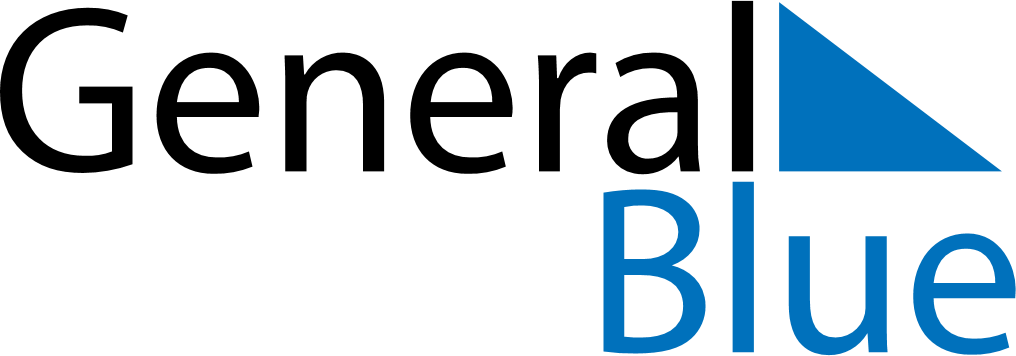 January 2024January 2024January 2024January 2024Cabo VerdeCabo VerdeCabo VerdeSundayMondayTuesdayWednesdayThursdayFridayFridaySaturday1234556New Year’s Day7891011121213Democracy Day1415161718191920Heroes’ Day212223242526262728293031